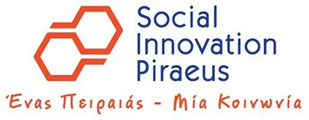 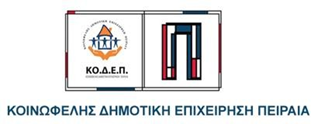 ΠΑΡΑΡΤΗΜΑ Β’ : ΠΙΝΑΚΑΣ ΣΥΜΜΟΡΦΩΣΗΣΠίνακας 1Πίνακας 2: Προϋποθέσεις Συμμετοχής (*) Συμπληρώνεται «ναι», εφόσον ο προσφέρων δεσμεύεται για την προσφορά του κάθε είδους, σύμφωνα με την περιγραφή – προδιαγραφές του στη 2η στήλη του πίνακα.		Ο ΠΡΟΣΦΕΡΩΝ……………………………………………………(επωνυμία εταιρείας)……………………………………………………ονοματεπώνυμο Νομίμου Εκπροσώπου(ΥΠΟΓΡΑΦΗ & ΣΦΡΑΓΙΔΑ)……………………………………………………….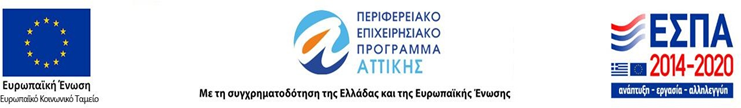 Α/ΑΠΕΡΙΓΡΑΦΗΑΝΑΛΥΣΗΑΠΑΙΤΗΣΗ ΑΠΑΝΤΗΣΗ*1Συντονισμός και διαχείριση δράσης2 ανθρωπομήνες * 2 διοικητικοί (=1 ανθρωπομήνας * 2 διοικητικοί ανά τύπο)ΝΑΙ2Δημιουργία εκπαιδευτικής πλατφόρμας1 ανθρωπομήνας * 2 προγραμματιστές(παράδοση πριν την έναρξη των σεμιναριακών προγραμμάτων, 70% της αναλογούσης συμβατικής αμοιβής, κατά την παράδοση & 30% αυτής, μετά την ολοκλήρωση)ΝΑΙ3Ανάπτυξη ειδικού εκπαιδευτικού υλικού6 ενότητες * (παράδοση πριν την έναρξη των σεμιναριακών προγραμμάτων, 70% της αναλογούσης συμβατικής αμοιβής, κατά την παράδοση & 30% αυτής, μετά την ολοκλήρωση)ΝΑΙ4Αμοιβή ειδικών εμπειρογνωμόνων2 εμπειρογνώμονες ΝΑΙ5Δημιουργία εγχειριδίου1 ανθρωπομήνας * 1 διοικητικός (παράδοση πριν την έναρξη των σεμιναριακών προγραμμάτων, 70% της αναλογούσης συμβατικής αμοιβής, κατά την παράδοση & 30% αυτής, μετά την ολοκλήρωση)ΝΑΙ6Εκπόνηση και διάθεση φυλλαδίων1 ανθρωπομήνας * 1 γραφίστας (παράδοση πριν την έναρξη των σεμιναριακών προγραμμάτων, 70% της αναλογούσης συμβατικής αμοιβής, κατά την παράδοση & 30% αυτής, μετά την ολοκλήρωση)ΝΑΙ7Αμοιβές εισηγητών3 εισηγητές ΝΑΙ8Κάλυψη κόστους χώρων διεξαγωγήςΚατά αποκοπήΝΑΙ9Τεχνική κάλυψη και φωτογράφισηΚατά αποκοπήΝΑΙ10Προβολή έργου και διαφήμισηΚατ' αποκοπήΝΑΙ11Υπηρεσίες cateringΚατ' αποκοπήΝΑΙΠΡΟΫΠΟΘΕΣΕΙΣ ΣΥΜΜΕΤΟΧΗΣΑΠΑΙΤΗΣΗΑΠΑΝΤΗΣΗ*Εμπειρία στην υλοποίηση αντίστοιχων έργων, η οποία αποδεικνύεται εφόσον ο προσφέρων, έχει υλοποιήσει και ολοκληρώσει επιτυχώς την τελευταία πενταετία, τουλάχιστον ένα συναφές έργο.ΝΑΙΑνθρώπινο δυναμικό και πόροι ικανοί και αξιόπιστοι για να φέρει ο Ανάδοχος σε πέρας επιτυχώς τις απαιτήσεις του υπό ανάθεση έργου, σε όρους απαιτούμενης εξειδίκευσης, επαγγελματικών προσόντων και εμπειρίας.ΝΑΙΟρίζεται Υπεύθυνος Έργου, ο οποίος θα έχει την ευθύνη υλοποίησης και ολοκλήρωσης του έργου. ΝΑΙ